Publicado en Madrid el 19/11/2020 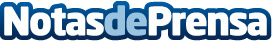 Ignacio Manzano Plaza ocupará el cargo de vicepresidente de FENEVALFENEVAL ha dado a conocer que el actual presidente de ASEVAL-MADRID, pasará también a desempeñar la vicepresidencia de la Federación Nacional de Vehículos de AlquilerDatos de contacto:Jesica Duran Gomez623174217Nota de prensa publicada en: https://www.notasdeprensa.es/ignacio-manzano-plaza-ocupara-el-cargo-de Categorias: Nacional Automovilismo Madrid Nombramientos Industria Automotriz http://www.notasdeprensa.es